BAB IPENDAHULUAN Latar BelakangPenduduk adalah salah satu bagian penting yang menentukan perkembangan suatu daerah, banyaknya jumlah penduduk suatu wilayah dapat berpengaruh terhadap perkembangan ataupun keberhasilan dari suatu daerah, sehingga dalam hal penyebaran penduduk sangat penting dalam proses pengembagan permukiman yang akan menunjang pembangunan suatu daerah secara berkelanjutan. Jumlah penduduk yang banyak merupakan hal yang baik, namun dapat menjadi beban jika jumlah penduduk melebihi kapasitas suatu wilayah. Pertumbuhan penduduk yang tinggi akan menyebabkan ledakan penduduk, hal ini akan sangat mempengaruhi kualitas hidup dan tingkat kesejahteraan penduduk, kemiskinan, perumahan, lapangan pekerjaan, ataupun yang lainnya.Pertumbuhan penduduk dipengaruhi oleh beberapa faktor diantaranya yaitu tingkat kelahiran (fertilitas), tingkat kematian (mortalitas), dan migrasi. Dilihat dari kenyataanya luas wilayah tempat permukiman tidaklah bertambah namun akan terus berkurang seiring dengan bertambahnya jumlah penduduk di suatu wilayah, dalam hal memilih tempat untuk bermukim pada dasarnya penduduk akan mencari tempat yang dapat memenuhi kebutuhan kesehariannya seperti wilayah yang memiliki sumber air, tanah subur, ataupun yang lainnya, selain itu juga akan mencari tempat yang dapat menunjang kehidupannya seperti daerah yang memiliki fasilitas-fasilitas layanan umum seperti fasilitas pendidikan, fasilitas peribadatan, fasilitas ekonomi, fasilitas kesehatan, ataupun fasilitas–fasilitas layanan umum yang lainnya. Penyebaran penduduk yang tidak merata dapat disebabkan oleh pembangunan yang tidak meratapula, karena penduduk akan cenderung bermukim di wilayah-wilayah yang dapat memenuhi kebutuhan keseharian dan juga yang dapat menunjang kehidupannya. Selain itu kondisi topografi, ketinggian tempat, aksesibilitas daerah, kondisi sosial-ekonomi, fasilitas sosial-ekonomi juga dapat menyebabkan tidak ratanya penyebaran penduduk. Pola penyebaran penduduk penting untuk dianalisis agar penempatan sarana dan prasarana yang dapat menunjang kebutuhan keseharian penduduk dapat dibangun ditempat ataupun wilayah yang memang membutuhkan fasilitas itu. Mengetahui keadaan demografi dan kebutuhan dari penduduk sangat berguna untuk pemerintah dalam hal saat ingin mengambil kebijakan, oleh karena itu pengetahuan tentang pertumbuhan penduduk, jumlah penduduk, dan pola penyebaran penduduk diperlukan untuk perkembangan dan keberhasilan suatu daerah. Keberhasilan suatu daerah dapat dilihat dari kuantitas dan kualitas penduduknya, kuantitas penduduk dapat dilihat dari pertumbuhan dan penyebarannya sedangkan kualitas dapat dilihat dari tingkat pendidikan dan keahliannya. Kendari merupakan Ibu kota Provinsi Sulawesi Tenggara yang juga merupakan kota berkembang, kota kendari menjadi pusat tujuan dari penduduk masyarakat sulawesi tenggara yang ingin melanjutkan pendidikan, mencari pekerjaan, membuka usaha, dll. Dengan adanya pendatang dari luar kota kendari maka akan terjadi pertumbuhan penduduk yang cukup tinggi, akibat dari pertumbuhan penduduk ini maka jumlah luas ruang untuk bermukim semakin sempit ditambah lagi jika pendatang hanya akan berpusat pada satu lokasi saja. Untuk mengantisipasi pertumbuhan penduduk yang tidak merata maka diperlukan adanya pengetahuan tentang pola penyebaran penduduk. Pola penyebaran penduduk dapat ditinjau dari pendekatan morfologi wilayah, dimana pendekatan berkaitan dengan aspek penggunaan lahan dalam suatu wilayah yang menunjukkan variasi bentuk keruangan, bentuk keruangan bertujuan untuk mendeskriptifkan pola ruang kawasan yang terbentuk khususnya pola penyebaran penduduk, dimana penyebaran penduduk memiliki berbagai macam pola diantaranya yaitu pola seragam (uniform), acak (random), mengelompok (clusterd), dan pola-pola yang lainnya sehingga dapat diberikan ukuran yang bersifat kuantitatif. Kuantifikasi suatu pola penyebaran dapat dilakukan dengan menggunakan metode analisis tetangga terdekat (nearest neighbor analysis) dimana variabel yang digunakan dalam metode ini yaitu jarak antara titik pusat penyebaran, jumlah titik penyebaran, dan luas wilayah yang akan diamati. Analisis spasial adalah suatu cara  pendekatan dalam upaya mengelola situasi berbasis wilayah secara geografis yang berhubungan dengan kependudukan, persebaran, lingkungan, perilaku, sosial, ekonomi, ataupun yang lain. Distribusi titik secara spasial merupakan penampakan kejadian dalam suatu ruang. Pengetahuan tentang pola distribusi titik dalam ruang akan memudahkan kita untuk mencari solusi penyebab pola titik dalam ruang tersebut terbentuk, oleh karena itu deteksi pola titik  penting untuk diketahui, kita dapat mengetahui pola sebaran titik dengan menggunakan metode nearest neighbor analysis. Nearest neighbor analysis adalah sebuah analisis untuk menentukan suatu pola penyebaran, dengan menggunakan perhitungan nearest neighbor analysis kita dapat mengetahui pola dari penyebaran penduduk apakah berpola seragam (uniform), acak (random), atau kelompok (cluster). Pada hakekatnya, analisis tetangga terdekat digunakan untuk daerah dimana satu pemukiman dengan pemukiman yang lain tidak ada hambatan-hambatan alamiah yang  belum dapat teratasi, misalnya jarak antara dua pemukiman yang relatif dekat tetapi dipisahkan oleh jurang atau sungai besar, selain itu untuk pengukuran jarak anatar permukiman dimulai dari pusat permukiman yang ditentukan melalui penalaran yang objektif. Nearest neighbor analysis akan menghasilkan nilai berkisar dari 0 dampai 2.15, dimana nilai 0 sampai 0.7  merupaka nilai untuk pola penyebaran mengelompok (cluster), nilai 0.71 sampai 1.4 merupakan nilai untuk pola penyebaran acak (random), dan nilai 1.41 sampai 2.15 merupakan nilai untuk penyebaran seragam (uniform).  Penyebaran penduduk yang terbentuk tentunya dipengaruhi oleh beberapa faktor, untuk mengetahui faktor-faktor apa saja yang mempengaruhinya kita dapat menggunakan analisis korelasi.Rumusan MasalahPenyebaran penduduk merupakan suatu hal yang perlu diketahui, hal ini disebabkan karena setiap kebijakan pembangunan maupun pemanfaatan lahan disuatu daerah harus memerhatikan keadaan demografisnya, untuk masalah demografis dalam hal ini yaitu penyebara penduduk metode yang biasa digunakan yaitu metode nearest neighbor analysis. Sehingga masalah yang akan dibahas yaitu pola penyebaran hunian dengan menggunakan metode nearest neighbor analysis.Pertanyaan PenelitianBerdasarkan latar belakang dan rumusan masalah di atas, maka pertanyaan penelitian ini yaitu bagaimana pola penyebaran hunian dengan menggunakan metode nearest neighbor analysis ?Tujuan PenelitianBerdasarkan pertanyaan penelitian di atas tujuan penelitian ini yaitu mengetahui pola penyebaran hunian dengan menggunakan metode nearest neighbor analysis.Manfaat penelitianManfaat yang diharapkan dari penelitian ini yaitu bisa menjadi sumber informasi tentang bagaimana  pola penyebaran hunianBAB IIKAJIAN PUSTAKATinjauan PustakaDemografiAdieoutomo (2013) demografi merupakan suatu alat untuk mempelajari perubahan-perubahan kependudukan dengan memanfaatkan data dan statistik kependudukan serta perhitungan-perhitungan matematis dan statistik kependudukan serta mengenai perubahan jumlah, persebaran, dan komposisi strukturnya. (Direktorat Jenderal Aggaran Kementerian Keuangan 2015)Mantra (2003) demografi adalah ilmu yang mempelajari struktur dan proses penduduk disuatu wilayah. Struktur penduduk meliputi jumlah, sebaran, dan proses penduduk disuatu wilayah. Struktur penduduk merupakan aspek yang statis namun selalu berubah yang disebabkan karena faktor kelahiran (fertilitas), kematian (mortalitas), dan migrasi penduduk. (Rahayu, Y. 2016)Philip M. Hauser dan Duddley Duncan (1959) demografi mempelajari jumlah, persebaran, teritorial, dan komposisi penduduk serta perubahan-perubahan dan sebab-sebab perubahana itu, yang biasanya timbul karena natalitas (fertilitas), mortalitas, gerak teritorial (migrasi), dan mobilitas sosial/perubahan status. (Syaadah, N.  2014)PendudukPenduduk adalah semua orang yang tinggal disuatu tempat atau rumah tenggang 6 bulan dan lebih atau yang belum 6 bulan namun berniat untuk menetap. Komposisi penduduk terdiri dari biologi (umur, jenis kelamin), sosial (pendidikan, status), ekonomi (jenis pekerjaan, lapangan pekerjaan, tingkat pendapatan), geografi (tempat tinggal), budaya (agama, adat istiadat, dan lain sebagainya). (Direktorat Jendral Angaran Kementrian Keuangan 2015)Depdikbud (1994) kependudukan merupakan masalah nasional yang berdampak kepada masyarakat luas, di satu sisi bahwa penduduk yang besar merupakan modal dalam pembangunan, karena disitu terdapat jumlah angkatan kerja yang cukup besar pula. Dilain pihak bahwa penduduk yang besar merupakan beban pemerintah dalam kaitannya kebutuhan hidup baik primer maupun sekunder. Oleh karena itu sejak anak-anak usia sekolah telah dipelajari masalah kependudukan, yang termasuk kedalam kelompok bidang studi IPS tersebut adalah mata pelajaran yang mempelajari kehidupan sosial yang didasarkan pada kajian geografi, ekonomi, sosiologi, antropologi, dan sejarah. (Syaadah, N.  2014)Goldscheider (1969)  ada tiga faktor yang sering dimasukkan sebagai unsur integral dari sistem kependudukan yakni: (1) Struktur penduduk, yaitu : distribusi umur dan jenis kelamin; (2) komposisi penduduk, yakni ciri-ciri sosio-demografi penduduk yang luas lingkupnya, antara lain status perkawinan, pendapatan, ras, pendidikan, pekerjaan, dan agama; (3) Distribusi penduduk, yaitu persebaran dan lokasi penduduk dalam suatu wilayah tertentu (Syaadah, N.  2014).PermukimanWyartinilia (2001) permukiman merupakan suatu sumber informasi tentang manusia dan aktivitasnya dalam suatu habitat. Permukiman memiliki dua arti yaitu suatu proses dimana manusia menetap pada suatu area dan hasil dari proses tersebut. (Hudayya, R. 2010)Soetomo.W (1992) permukiman adalah tempat tinggal penduduk untuk melakukan semua kegiatan hidupnya baik yang bersifat materil maupun spiritual. Selain itu permukiman sebagai ekosistem masing-masing terdiri dari unsur-unsur yang saling mempengaruhi misalnya penduduk yang mengalami perubahan jumlahnya akan mempengaruhi unsur-unsur lainnya seperti tanah, tumbuhan, air, dan sebagainya. (Firdianti, S. 2010)Bintarto, R (1979) permukiman digambarkan sebagai suatu tempat tinggal atau daerah, dimana penduduk berkelompok dan hidup bersama. Mereka membangun rumah-rumah, jalan-jalan dan sebagainya guna kepentingan mereka. Pada pengertian ini arti permukiman lebih banyak kearah wujud fisik, sebagai aktivitas manusia dan penduduk dalam memenuhi sebagian hidupnya terutama bertempat tinggal (Saraswati,D.,A, dkk 2016)Kuswartojo, Tjuk (2005) Permukiman dapat diartikan sebagai suatu tempat atau lingkungan dimana manusia tinggal, berkembang serta melangsungkan hidupnya. Pengertian permukiman sering dihubungkan dengan kediaman manusia atau masyarakat berupa perumahan dalam lingkungan yang terkendali sehingga manusia dapat hidup sesuai kebutuhan (Rachman,H., 2010)Djemabut Blaang (1977) permukiman adalah kawasan perumahan lengkap dengan prasarana lingkungan, prasarana umum, dan fasilitas umum dan fasiltas sosial yang mengandung keterpaduan kepentingan dan keselarasan pemanfaatan sebagai lingkungan kehidupan (Martono,A.D. 2010)HunianWemer (1987) hunian adalah tempat melakukan kegiatan sehari-hari namun juga bisa memicu kenagan masa lampau dan akhirnya menciptakan ikatan psikologis antara manusia dengan lingungannya (Sangalang. I. 2014)Tumer (1972) menyatakan bahwa yang terpnting dari hunian bukan wujudnya, melainkan dampak terhadap kehidupan penghuninya. Hunian tidak dapat dilihat sebagai bentuk fisik bangunan menurut standar tertentu (dweling unit), tetapi merupakan proses interaksi hunian dengan penghuni dalam siklus waktu. Konsep interaksi antara hunian dan penghuninya adalah apa yang diberikan kepenghuni, serta dilakukan penghuni terhadap huniannya.Nearest Neighbor AnalysisScott dan Warmerdam (2006) Statistik spasial adalah suatu teknik analisis mengukur distribusi suatu kejadian berdasarkan keruangan. Dalam pengukuran distribusi suatu kejadian berdasarkan keruangan dibedakan berdasarkan dua kateori yaitu identifikasi karakteristik dari suatu distribusi dan kuantifikasi pola geografi dari suatu distribusi. (Cornelius, B.,O.)Apa yang terlihat secara visual pada peta tidak dengan mudah dijelaskan secara kualitatif seperti bagaimana pola distribusinya, apa yang mempengaruhi distribusi tersebut, dan bagaimana arah perkembangan distribusi tersebut dimasa mendatang. Statistik spasial dapat menggambarkan hal tersebut secara kuantitatif. Statistik spasial membantu dalam menilai pola, hubungan dan arah perkembangan dari suatu distribusi. Kelebihan lain dari statistik spasial menurut Scott & Warmerdan (2006) yaitu: 1) Diperolehnya  pemahaman yang lebih baik mengenai fenomena geografis dari suatu kejadian; 2) Diketahui dengan tepat penyebab suatu kejadian berdasarkan pola geografis yang spesifik; 3) Disimpulkannya distribusi kejadian berdasarkan satuan data; 4) Diperolehnya keputusan yang lebih baik dengan tingkat kepercayaanyang lebih tinggi.Woulder (1999) Nearest Neighbor Analysis adalah statistik deskriptif yang menunjukkan pola menemukan fitur dengan membandingkan grafik jarak tetangga terdekat yang diamati. Artinya, analisis ini menggambarkan fenomena berdasarkan jarak dari fenomena-fenomena yang ada di suatu wilayah (Akamagune)Upton, G. Dan Figleton, B. (1985) Nearest Neighbor Analysis adalah metode mengeksplorasi pola dalam data lokasional dengan membandingkan grafik distribusi yang diamati dari antar wilayah, ataupun titik  dan wilayah secara acak untuk jarak tetangga terdekat (Akamagune)John Silk (1979) nearest neighbor analysis merupakan suatu metode dimana jarak sembarang ke tetangga terdekat dalam suatu pola acak M titik. Teknik perhitungan didasarkan pada perbandingan antara rata-rata jarak tetangga terdekat(), hasil perhitungan dengan nilai harapan rata-rata jarak tetangga terdekat(), yang diturunkan dari asumsi bahwa pola titik dibangkitkan dari proses acak dan bebas (Aidi, M. N. 2009).Analisis ini dikenalkan oleh Clark dan Evans yang merupakan suatu metode analisis kuantitatif geografi yang digunakan untuk menentukan pola persebaran pemukiman. Analisis tetangga terdekat merupakan salah satu analisis yang menjelaskan pola persebaran dari titik-titik lokasi tempat dengan menggunakan perhitungan yang memepertimbangkan, jarak, jumlah titik lokasi dan luas wilayah. Analisis ini memiliki hasil akhir berupa indeks (T).Menurut Bintaro dan Surastopo (1979) mengemukakan bahwa pola persebaran permukiman dapat ditentukan seragam (uniform), acak (random), mengelompok (clustered) dan lain sebagainya dapat diberi ukuran yang bersifat kuantitatif. Dengan cara demikian maka perbandingan anatara pola persebaran dapat dilakukan dengan baik, bukan saja dari segi waktu tetapi juga dapat dari segi ruang (space). Penentuan pola persebaran permukiman ini dilakukan dengan pendekatan yang disebut pendekatan analisis tetangga terdekat. Analisis seperti ini memerlukan data tentang jarak antara satu obyek dengan obyek tetangganya yang terdekat.Dalam menggunakan analisis tetangga terdekat harus diperhatikan beberapa langkah sebagai berikut :Menentukan batas wilayah yang akan diselidikiUbah pola persebaran obyek menjadi pola persebaran titikBerikan nomor urut bagi tiap titik untuk mempermudah analisisUkur jarak terdekat yaitu jarak pada garis lurus antara satu titik dengan titik lain yang merupakan tetangga terdekatnya dan catat ukuran jarak iniHitung besar parameter tetangga terdekat atau T dengan rumus:T=  									  (2.1)Keterangan:T =  indeks penyebaran tetangga terdekatJu = jarak rata-rata yang diukur antara satu titik dengan titik tetangganya yang terdekatJh = jarak rata-rata yang diperoleh andaikata semua titik mempunyai pola random   = P = kepadatan titik dalam tiap kilometer persegi yaitu jumlah titik (N) dibagi luas wilayah (A)T adalah ukuran dari pola jarak yang diamati relatif terhadap pola acak. T berkisar dari 0 samapi 2.15, dimana akan berpola acak apabila nilai T berada disekitar 1, berpola kelompok apabila nilai T lebih kecil dari 1, dan berpola seragam apabila nilai T lebih besar dari 1. Kegunaan dari setiap ukuran jarak akan meningkat jika reliabilitasnya dapat dipastikan. Jika nilai T menunjukkan bahwa populasi tertentu tidak berdistribusi secara acak, signifikasi nilai Ju dan Jh dapat diuji dengan kurva normal. Rumus yang digunakan dalam uji signifikansi ini yaitu: Z = 						 		          (2.2)dimana  = keterangan :Z = standar keragaman dari kurva normal = kesalahan standar jarak rata – rata ke tetangga terdekat p = kepadatan titikN = Jumlah pengukuran jarak yang diamatiSingh (1989) membedakan pola pemukiman menjadi tiga kelompok antara lain:Pola permukiman mengelompok biasanya dipengaruhi oleh faktor-faktor permukaan lahan yang datar, lahan subur, curah hujan relatif kurang, kebutuhan akan kerja sama, ikatan sosial, ekonomi, agama, kurangnya keamanan waktu lampau, tipe pertanian, lokasi industri dan mineral.Pola permukiman tersebar biasanya dipengaruhi oleh topografi yang kasar, keanekaragaman kesuburan lahan, curah hujan, air permukiman yang melimpah, keamanan waktu lampau dan suasana kota.Pola permukiman seragam yaitu pola suatu permukiman dapat dipengaruhi pola oleh lingkungan fisik seperti relief, sumber air, jalur drainase, kondisi lahan, serta kondisi sosial ekonomi, tata guna lahan, rotasi tanaman, prasarana transportasi, komunikasi serta kepadatan penduduk.5.         KorelasiKorelasi didefinisikan sebagai hubungan dua peubah atau lebih. Pada analisis korelasi tidak didasarkan pada definisi yang tegas tentang peubah bebas (X) peubah terikat (Y), kedua dapat bertukar tempat dan bersifat acak. Model korelasi mengasumsikan bahwa pada suatu populasi terdapat pasangan nilai X dan Y, keduanya saling berhubungan dan tidak ada yang bersifat pasti.Koefisisen korelasi adalah ukuran untuk menggambarkan distribusi bersama antara dua peubah. Jika hubungan berupa linier maka koefisien korelasi menunjukkan derajat hubungan antara dua peubah tersebut.  Koefisien korelasi dilambangkan dengan huruf  “r” untuk data sampel dan “p” untuk data populasi. Nilai koefisien korelasi adalah antara -1 sampai dengan 1.Korelasi adalah istilah statistik yang menyatakan derajat hubungan linier antar variabel. Ada berbagai macam jenis korelasi yaitu Korelasi Product Moment Pearson, Korelasi Rank Spearman, Korelasi Point Serial, Korelasi Biserial, Korelasi Koefisien Kontingensi, dari sekian banyak jenis korelasi yang akan digunakan adalah Korelasi Product Moment Pearson, korelasi ini dipilih karena dalam penelitin ini ingin melihat ada tidaknya hubungan anata pola penyebaran penduduk dengan faktor-faktor apa saja yang mempengaruhi pola tersebut dan karena kedua variabel berskala interval.Nilai korelasi (r) dapat dihitung dengan rumus: rxy = 	     				          (2.3)keterangan:X =  Peubah bebas (kepadatan penduduk, pertumbuhan penduduk,jumlah fasilitas peribadatan, jumlah fasilitas pendidikan, sumlah fasilitas ekonomi, fasilitas kesehatn)Y = Peubah terikat (indeks tetangga terekat (T)Nilai korelasi (r) memiliki nilai antara -1 sampai +1, nilai r = -1 menunjukkan hubungan negatif sempurna dan nilai r = +1 menunjukkan hubugan positif sempurna. Korelasi (r) tidak memiliki satuan, tanda – dan + hanya menunjukkan arah hubunganB. 	Kerangka Pikir	Adapun kerangka pikir pada penelitian ini yaitu sebagai berikut:BAB III	METODE PENELITIANJenis PenelitianJenis penelitian dilihat dari pendekatan dibagi menjadi dua yaitu : pendekatan kuantitatif dan pendekatan kualitatif. Dalam peneltian ini akan digunakan pendekatan kuantitatif. Pendekatan kuantitatif adalah penelitian yang analisinya lebih fokus pada data-data numerik (angka) yang akan diolah menggunakan  metode statistika.Waktu dan Tempat PenelitianTempat PenelitianTempat yang digunakan sebagai obyek penelitian adalah Kota Kendari, dengan pertimbangan bahwa Kendari merupakan salah satu kota berkembang dan juga merupakan ibukota Provinsi Sulawesi Tenggara.Waktu PenelitianAdapun waktu dalam pelaksanaan kegiatan mulai tahap awal pengajuan proposal sampai penarikan kesimpulan yaitu mulai pada bulan Februari – Agustus 2017Rancangan Penelitian	Penelitian ini untuk mengetahui pola penyebaran hunian, penelitian ini dimulai dengan menentukan batas wilayah untuk membuat peta wilayah, kemudian mengidentifikasi titik penyebaran hunian, dan selanjutnya melakukan perhitungan nearest neighbor analysis untuk mengetahui pola penyebaran hunian.Definisi Operasional PeubahDalam penelitian ini terdapat beberapa peubah yaitu:Indeks Penyebaran Tetangga Terdekat (Y)Indeks penyebaran tetangga terdekat merupakah hasil dari perhitungan nearest neighbor analysis.Kepadatan Penduduk (X1)Kepadatan penduduk adalah perbandingan antar jumlah penduduk dengan luas wilayah yang dihuni. Ukuran yang biasa digunakan adalah penduduk setiap satu Km2.Pertumbuhan Penduduk (X2)Pertumbuhan penduduk adalah selisih jumlah penduduk tahun sebelum dan tahun berikutnyaFasilitas Peribadatan (X3)Fasilitas peribadatan dalam penelitian ini yaitu banyaknya jumlah masjid, langgar/surau, gereja, pura dan viharaFasilitas Kesehatan (X4)Menurut  Peraturan Menteri Kesehatan Republik Indonesia No. 75 Tahun 2014 Bab II pasal 1 yang menerangkan pengertian dari fasilitas layanan kesehatan bahwa: “Fasilitas atau prasarana pelayanan kesehatan adalah suatu tempat yang digunakan untuk menyelenggarakan upaya pelayanan kesehatan, baik promotif, preventif, kuratif maupun rehabilitative yang dilaukan oleh pemerintah, pemerintah daerah dan/atau masyarakat”. Adapun kriteria penentuan fasilitas kesehatan yaitu: rumah sakit, BKIA, poliklinik, puskesmas, apotik, praktik dokter.Fasilitas Ekonomi (X5)Fasilitas ekonomi adalah semua sarana dan prasarana yang mendukung aktifitas perekonomian misalnya pasar, toko.Fasilitas Pendidikan (X6)Fasilitas pendidikan dalam penelitian ini yaitu berupa jumlah banyaknya TK, SD/MI, SLTP/MTs, SLTA/SMK/MA, Akademi/Perguruan TinggiTabel 3.1 Faktok-faktor Penyebaran HunianTeknik Pengumpulan DataData yang digunakan dalam penelitian ini adalah data sekunder. Data sekunder adalah data yang diperoleh dari dokumen dan catatan yang telah tersedia di suatu instansi tertentu. Pada penelitian ini data diperoleh dari Badan Pusat Statistik (BPS) berupa letak geografis, luas wilayah, kepadatan penduduk, pertumbuhan penduduk, fasilitas layanan sosial, fasilitas layanan ekonomi, dan fasilitas layanan pendidikan.Teknik Analisis DataAdapun urutan teknik anaisis dalam penelitian ini yaitu:Pembuatan Peta Wilayah AdministrasiUntuk pembuatan peta wilayah administrasi dapat dilakukan dengan cara:1.	Megambil data-data yang berkaitan tentang keadaan geografis wilayah kota kendari.Membuat peta tematik yang menggambarkan keadaan kepadatan penduduk, titik-titik penyebaran pendudukdi wilayah kota KendariAnalisis Pola Penyebaran HunianMetode analisis yang digunakan dalam penelitian ini adalah metode pendekatan kuantitatif menggunaka nearest neighbor analysis, dengan tahapan yang akan dilakukan dalam penelitian ini yaitu:Mangambil data-data yang dibutuhkan untuk penelitian Menentukan batas wilayah yang akan diselidikiMengubah pola penyebaran obyek menjadi pola pesebaran titikMemberikan nomor urut bagi tiap titik untuk mempermudah analisisMemberikan jarak terdekat yaitu jarak pada garis lurus antara satu titik dengan titik lain yang merupakan  tetangga terdekatnya dan catat ukuran jarak iniUntuk mengetahui pola permukiman penduduk menggunakan analisis data dengan menggunakan metode  nearest neighbor analysis dengan rumus seperti pada persamaan (2.1) yaitu sebagai berikut:T = 	Keterangan:T =  indeks penyebaran tetangga terdekatJu = jarak rata-rata yang diukur antara satu titik dengan titik tetangganya yang terdekatJh = jarak rata-rata yang diperoleh andaikata semua titik mempunyai pola random  	= P = kepadatan titik dalam tiap kilometer persegi yaitu jumlah titik (N) dibagi luas wilayah (A).Pada penelitian ini penentuan titik dilakukan dengan cara membuat garis Gird kemudian menentukan titik pusat permukiman disetiap 1 Km2 dengan melihat darah mana yang menjadi pusat permukiman maka daerah itulah yang menjadi titik. Dalam penelitian ini jarak anatar satu titik dengan titik yang lainnya dapat di ukur dengan cara menarik garis lurus dari satu titik ke titik lainnya yang merupakan titik terdekatnya.Setelah melakukan perhitungan maka didapatkan indeks (T), selanjunya nilai T diinterpretasikan dengan Continum Nearest Neighbor Analysis yang berkisar antara 0 sampai 2,15. Jika nilai T menunjukkan nilai 0 – 0.7 berarti pola penyebaran tersebut berpola mengelompok, jika nilai T menunjukkan nilai 0.8 -1.4 berarti pola penyebaran tersebut berpola acak, jika nilai T menunjukkan nilai 1.5 – 2.15 berarti polapenyebaran tersebut berpola seragam.Tabel 3.2 Nilai Continum Nearest Neighbor AnalysisSumber: Hagget dalam Sarawati (2016)Analisis KorelasiAnalisis korelasi ini digunakan untuk mengetahui faktor-faktor yang memiliki hubungan dengan pola penyebaran hunian yang telah diketahui melalui analisis tetangga terdekat. Analisis ini dilakuakan setelah mendapatkan hasil pola penyebaran, kemudian dilakukan perhitungan untuk mengetahui faktor apa saja yang memiliki hubungan dengan pola pemukiman yang terbentuk. Untuk menegetahuinya dapat menggunakan  persamaan (2.2) yaitu sebagi berikut: Nilai korelasi (r) dapat dihitung dengan cara: rxy = 	keterangan :X =  Peubah bebas (kepadatan penduduk, pertumbuhan penduduk, jumlah fasilitas peribadatan, jumlah fasilitas pendidikan, jumlah fasilitas ekonomi)Y = Peubah terikat (indeks tetangga terdekat (T))BAB IVHASIL DAN PEMBAHASANHasil PenelitianAnalisis Penyebaran PendudukPembuatan Peta AdministrasiDalam penelitian ini peta administrasi digunakan untuk melihat batasan wilayah dan kepadatan penduduk per kecamatan di kota Kendari. Pembuatan peta dalam penelitian ini menggunakan aplikasi Google Earth dan Google Maps, adapun tahapan dalam pembuatannya yaitu pertama menentukan batasan wilayah per kecamatan di kota Kendari, kemudian menentukan kepadatan penduduk setiap kecamatan per Km2. Pola Penyebaran dengan Menggunakan Nearest Neighbor AnalysisNearest neighbor analysis dapat digunakan untuk melihat pola penyebaran dengan menggunakan rumus seperti pada persamaan (2.1) yaitu:T =                                                                        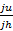 Keterangan:	T =  indeks penyebaran tetangga terdekatJu = jarak rata-rata yang diukur antara satu titik dengan titik tetangganya yang terdekat. Jh = jarak rata-rata yang diperoleh andaikata semua titik mempunyai pola random, Jh = 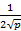 P = kepadatan titik dalam tiap kilometer persegi yaitu jumlah titik (N) dibagi luas wilayah (A)Hasil dari perhitungan Nearest Neighbor Analysis yaitu berupa indeks tetangga terdekat (T) yang memiliki nilai 0 sampai 2.15.Faktor-faktor yang Mempengaruhi Pola Penyebaran HunianUntuk mengetahui apakah faktor-faktor tersebut berengaruh terhadap pola penyebaran hunian di kota Kendari kita dapat menggunakan analisis korelasi, dengan rumus seperti pada persamaan (2.3) yaitu :rxy  =                                                     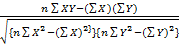 Keterangan:X =  Peubah bebas (kepadatan penduduk, pertumbuhan penduduk,jumlah fasilitas peribadatan, jumlah fasilitas pendidikan, jumlah fasilitas ekonomi, jumlah faslitas kesehatan)Y = Peubah terikat (indeks tetangga terdekat (T))Penerapan Metode Nearest Neighbor Analysis pada Penyebaran HunianDeskriptif Daerah PenelitianKendari merupakan ibukota Provinsi Sulawesi Tenggara, secara astronomis terletak di bagian selatan garis khatulistiwa berada diantara 35440 dan 405 Lintang Selatan (LS) dan membentang dari Barat ke Timur diantara 12233 dan 122 Bujur Timur (BT). Secara administrasi kota Kendari memiliki batas-batas, sebalah Utara berbatasan dengan Kabupaten Konawe, sebelah Timur berbatas dengan Laut Kendari, sebelah Selatan berbatasan denagn Kabupaten Konawe, sebelah Barat berbatasan denagn Kabupaten Konawe Selatan. Luas wilayah daratan Kota Kendari 267,37 Km2 atau 0,7 persen dari luas daratan Provinsi Sulawesi Tenggara. Kota Kendari terdiri dari 10 kecamatan 64 kelurahan. 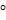 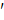 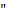 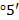 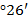 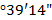 Tabel 4.1 Luas Wilayah Kota Kendari menurut Kecamatan, 2015Sumber: BPS Kota KendariPenduduk adalah salah satu bagian penting yang menentukan perkembangan suatu daerah, banyaknya jumlah penduduk suatu wilayah dapat berpengaruh terhadap perkembangan ataupun keberhasilan dari suatu daerah. Penduduk kota Kendari berdasarkan proyeksi penduduk tahun 2015 sebanyak 347.496 jiwa yang terdiri dari 175.337 jiwa penduduk laki-laki dan 172.159 jiwa penduduk perempuan.penduduk Kota Kendari mengalami pertumbuhan sebesar 3,46 persen dengan pertumbuhan penduduk masing-masing 3,52 persen untuk penduduk laki-laki dan 3,39 persen untuk penduduk perempuan.Tabel 4.2 Jumlah Penduduk dan Rasio Jenis Kelamin menurut Kecamatan di Kota Kendari, 2015Sumber: BPS Kota KendariKepadatan penduduk di Kota Kendari tahun 2015 mencapai 1.174 jiwa/Km2 .Setiap kecamatan memiliki kepadatan penduduk yang beragam, kepadatan penduduk terendah yaitu di kecamatan Baruga dengan kepadatan 472 jiwa/Km2 dan yang tertinggi yaitu kecamatan Kadia dengan kepadatan 6.180 jiwa/Km2Tabel 4.3 Distribusi dan Kepadatan Penduduk menurut Kecamatan di Kota Kendari, 2015Sumber: BPS Kota KendariDi kota Kendari terdapat beberapa fasilitas layanan umum seperti, fasilitas sosial, fasilitas ekonomi, dan fasilits pendidikan, adapun jumlah fasilitas terebut dapat dilihat pada Tabel 4.4Tabel 4.4 Jumlah Fasilitas Sosial, Ekonimi, dan Pendidikan menurut Kecamatan di Kota Kendari, 2015Sumber: BPS Kota KendariPeta Administrasi Kota Kendari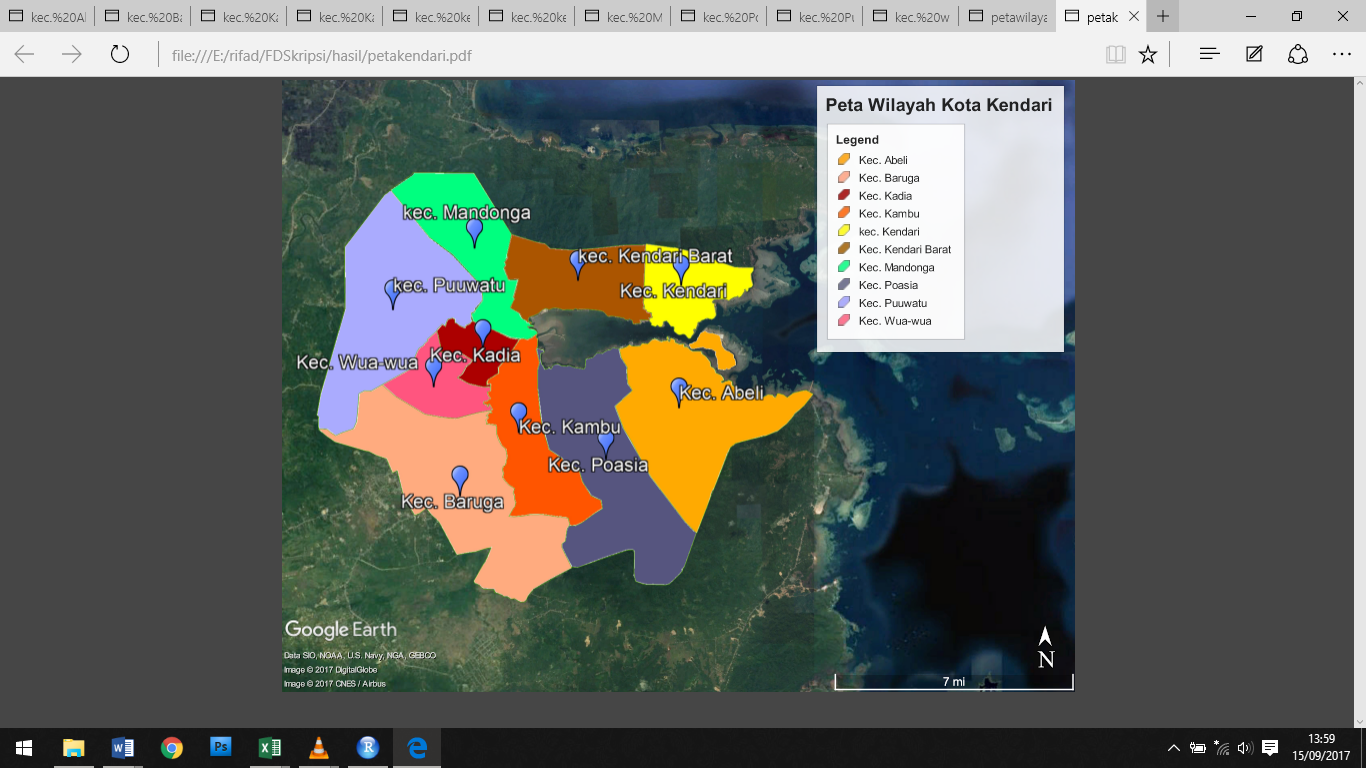 Gambar 4.1 Peta Wilayah Kota KendariWilayah administrasi Kota Kendari terdiri dari 10 wilayah kecamatan, yaitu kecamatam Mandonga, Kecamatan Baruga, Kecamatan Puuwatu, Kecamatan Kadia, Kecamatan Wua-wua, Kecamatan Poasia, Kecamatan Abeli, Kecamatan Kambu, Kecamatan Kendari, dan Kecamatan Kendari Barat.Untuk jarak antara titik disetiap kecamatan yaitu sebagai berikut:Kecamatan Mandonga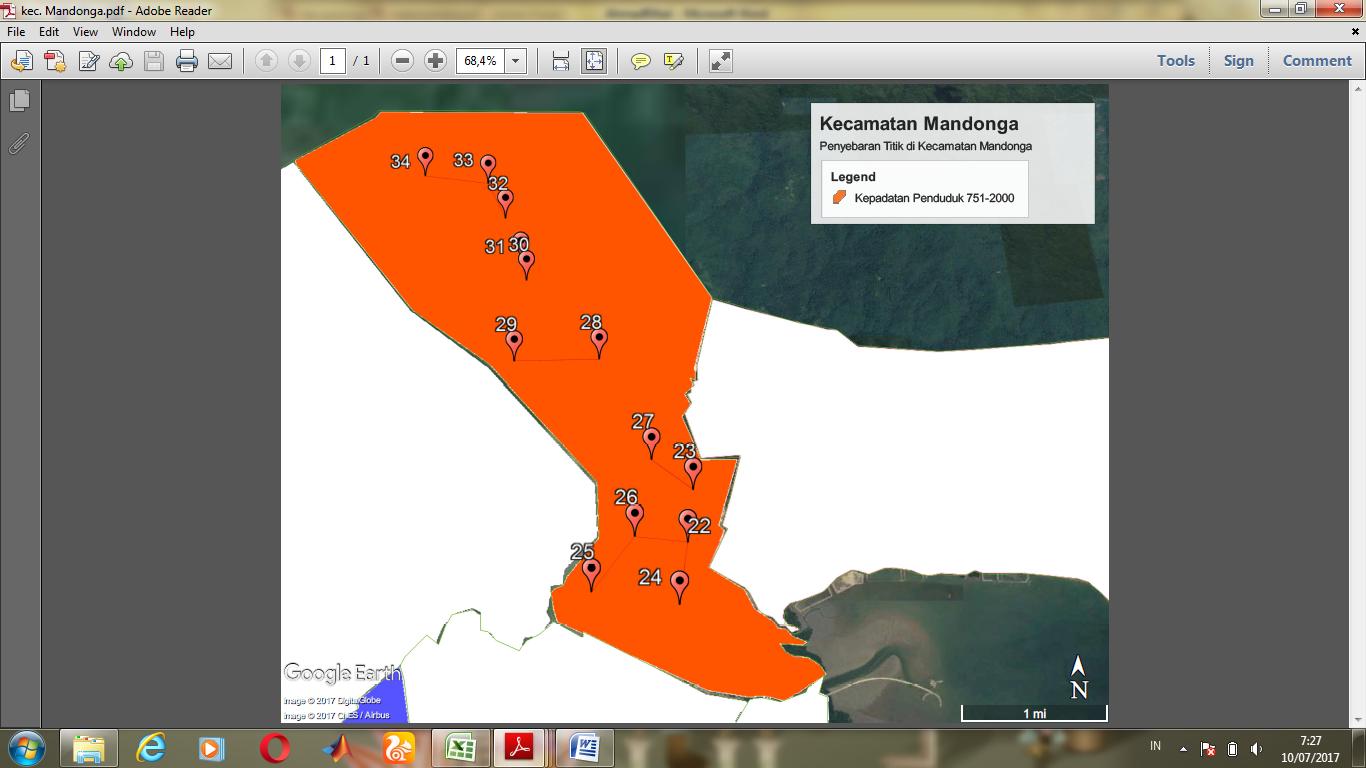 Gambar 4.2 Penyebaran titik di Kecamatan MandongaTabel 4.5 Jarak antara titik dengan titik terdekatnya di kecamatan MandongaKecamatan Baruga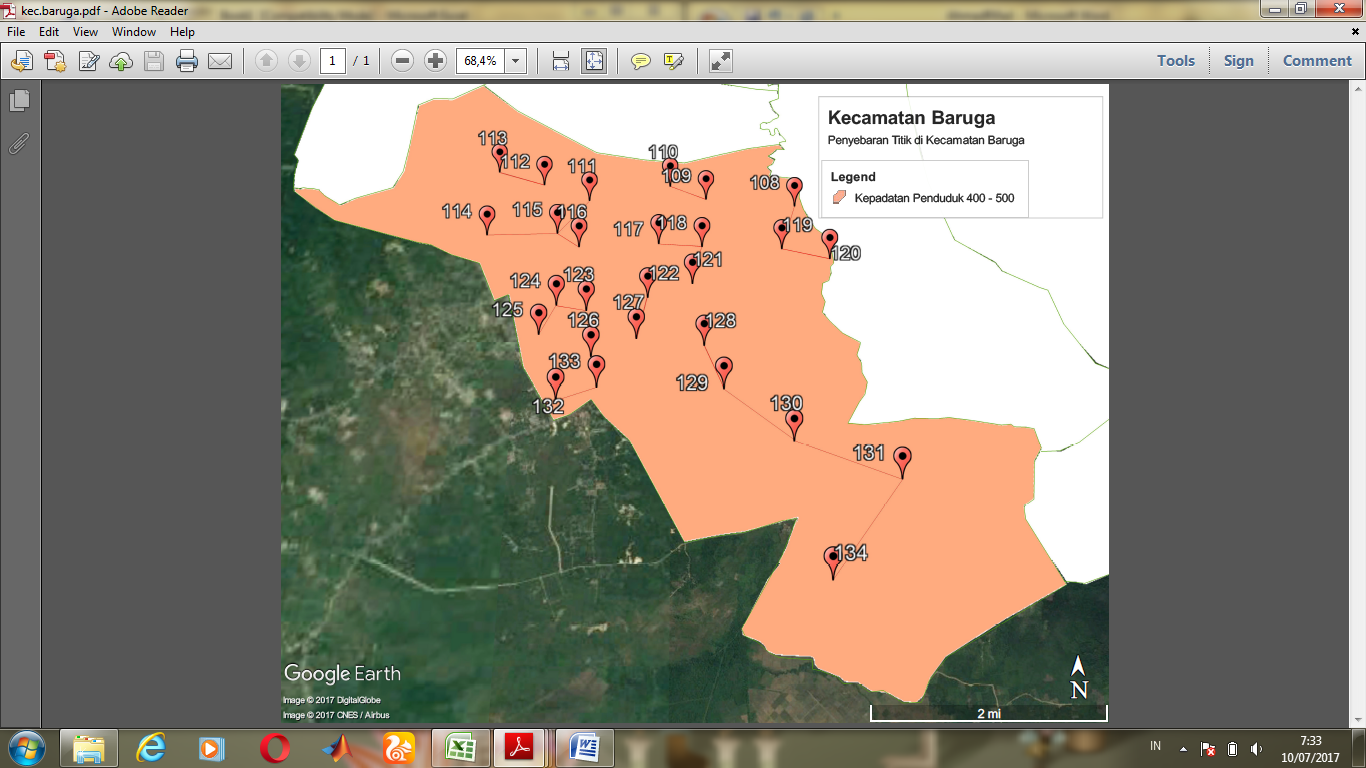 Gambar 4.3 Penyebaran titik di Kecamatan BarugaTabel 4.6 Jarak antara titik dengan titik terdekatnya di kecamatan BarugaKecamatan Puuwatu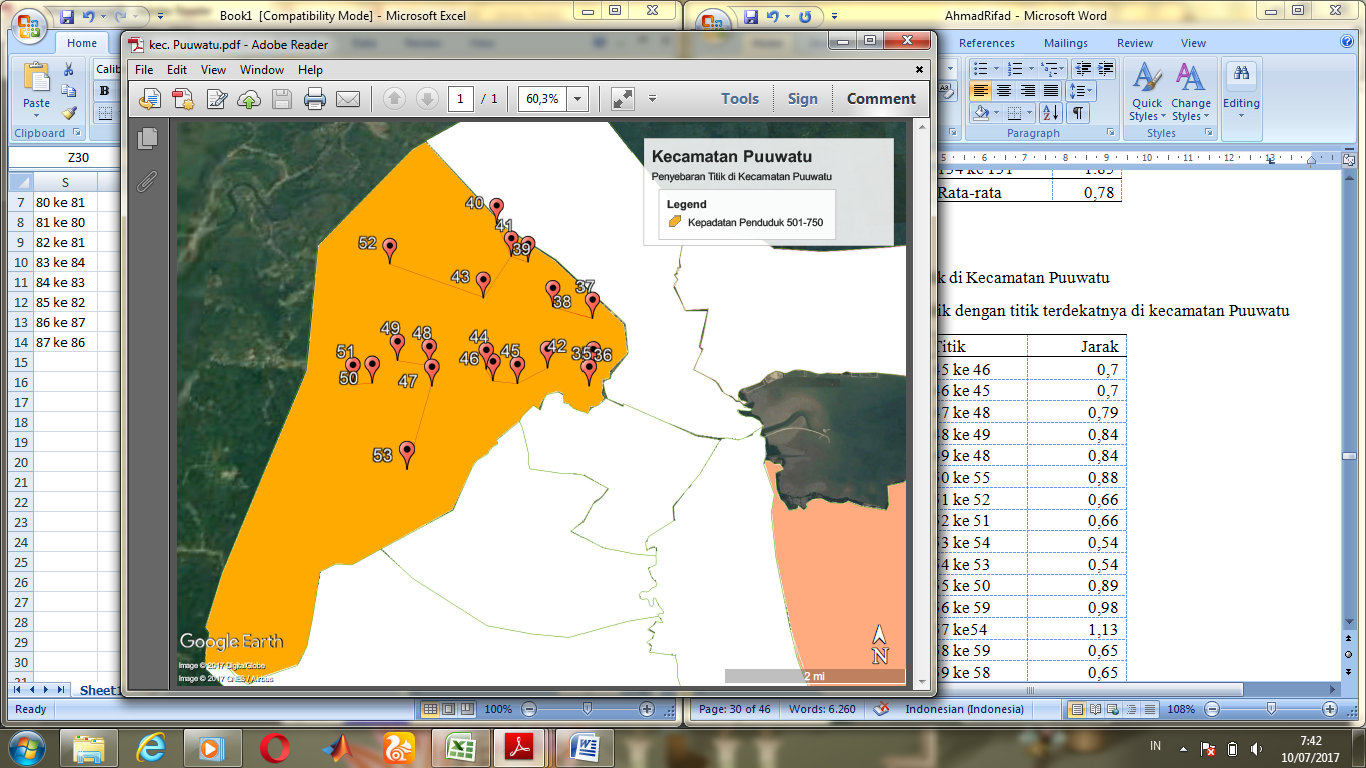 Gambar 4.4 Penyebaran titik di Kecamatan PuuwatuTabel 4.7 Jarak antara titik dengan titik terdekatnya di kecamatan PuuwatuKecamatan Kadia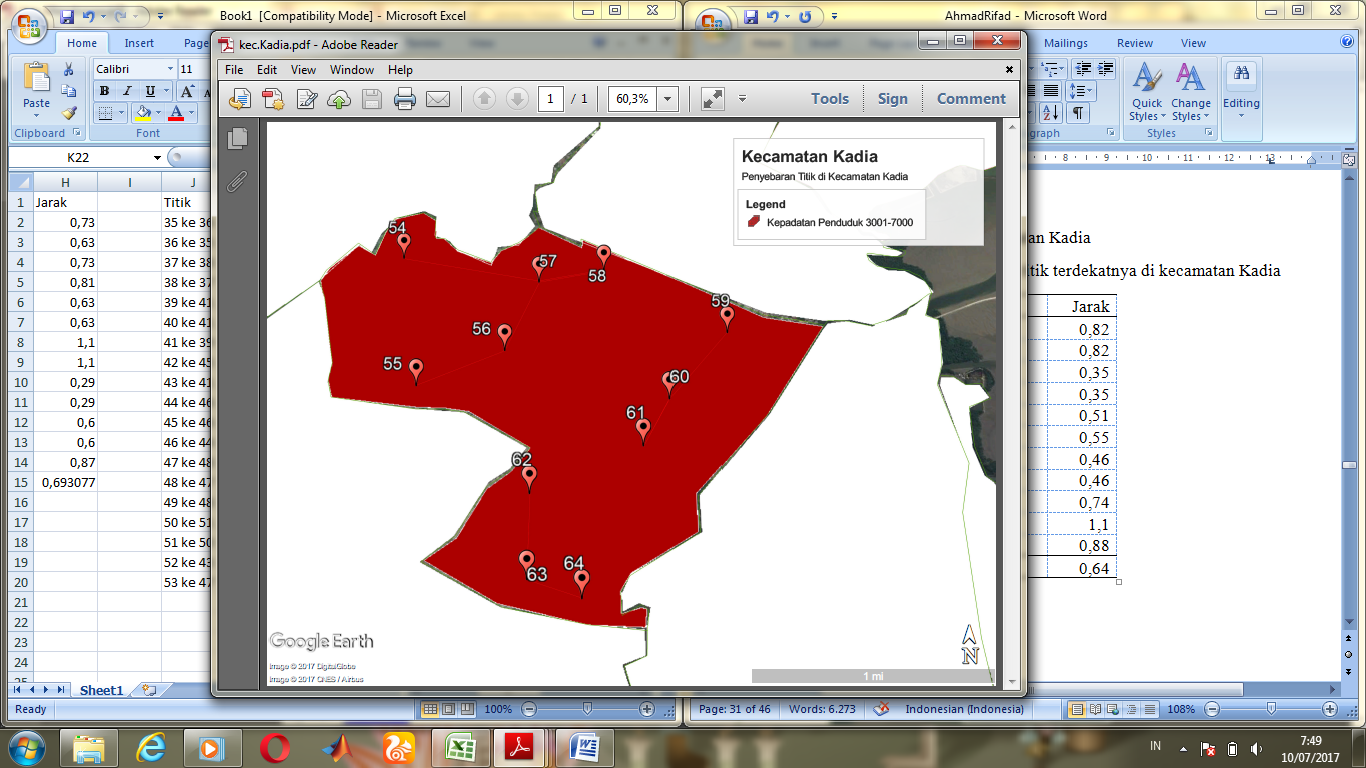 Gambar 4.5 Penyebaran titik di Kecamatan KadiaTabel 4.8 Jarak antara titik dengan titik terdekatnya di kecamatan KadiaKecamatan Wua-wua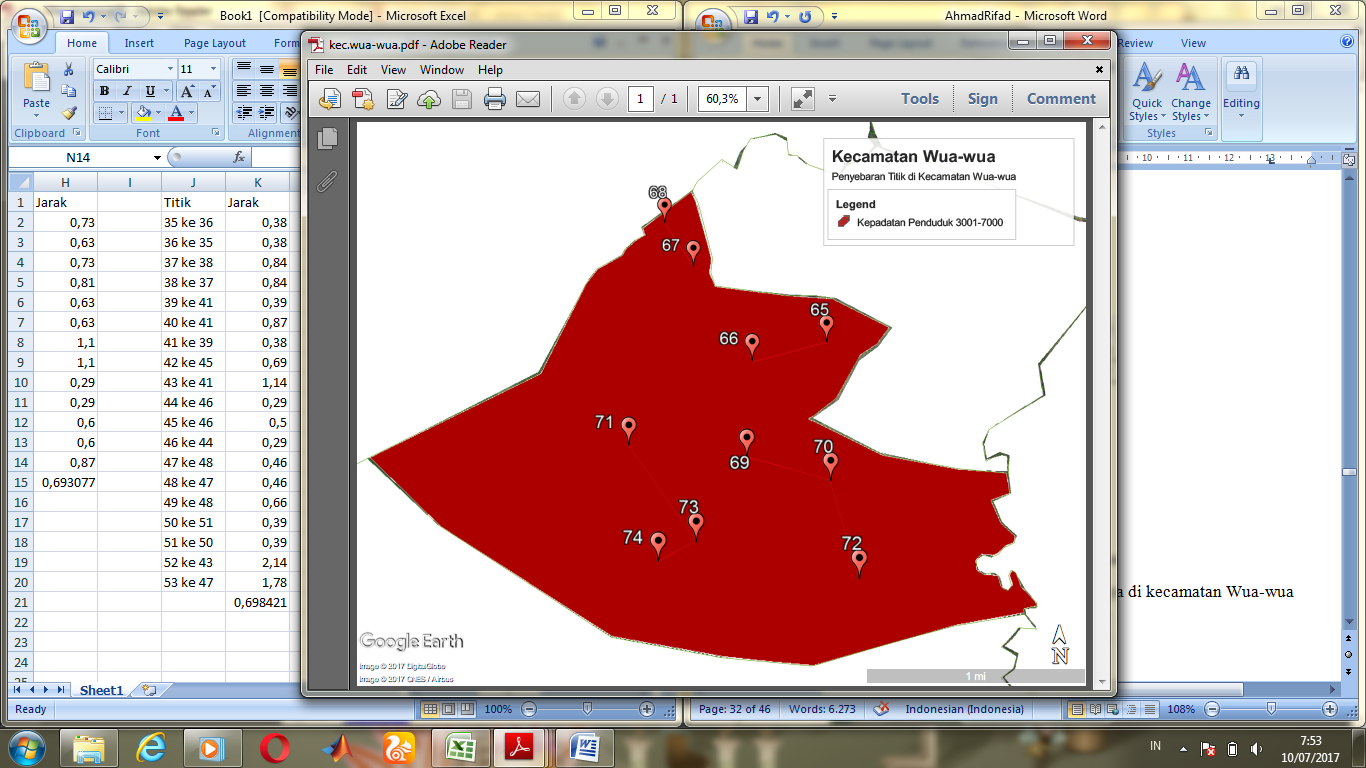 Gambar 4.6 Penyebaran titik di Kecamatan Wua-wua	Tabel 4.9 Jarak antara titik dengan titik terdekatnya di kecamatan Wua-wuaKecamatan Poasia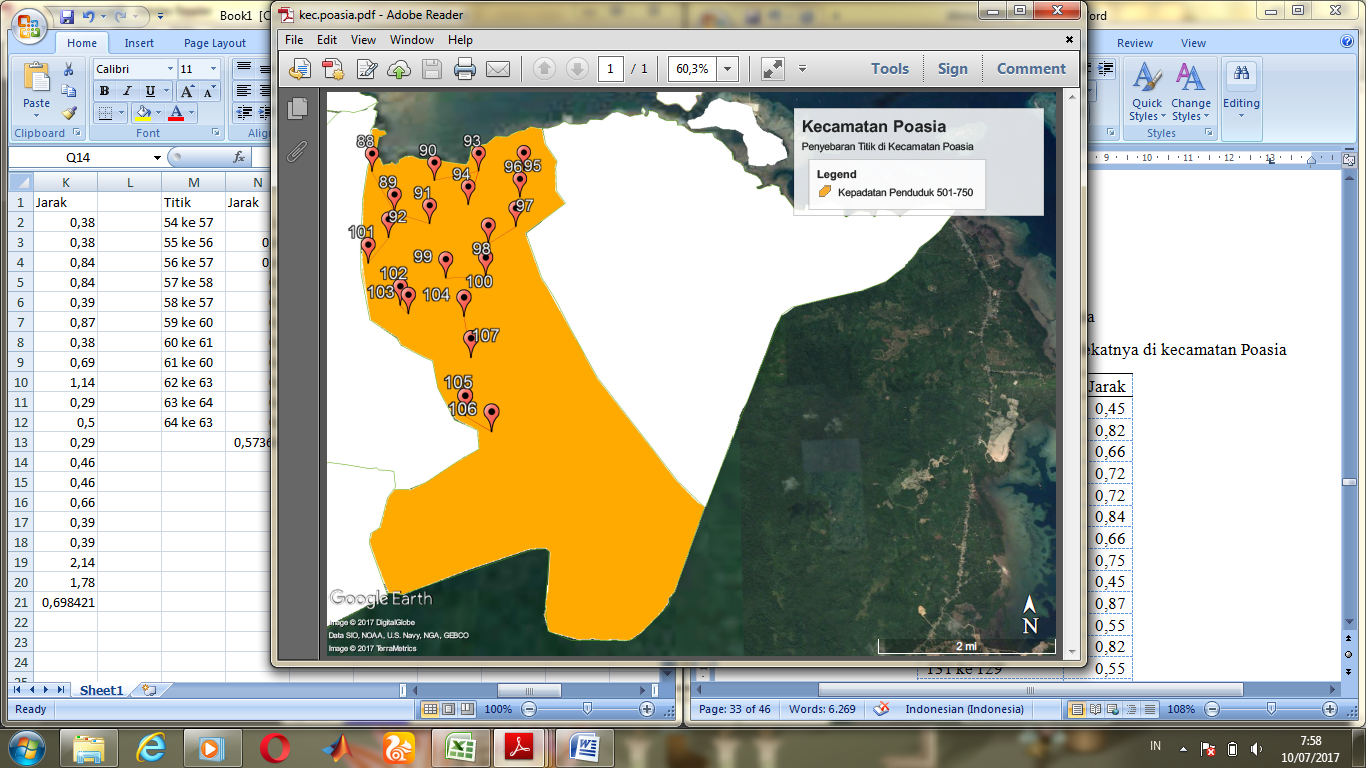 Gambar 4.6 Penyebaran titik di Kecamatan PoasiaTabel 4.10 Jarak antara titik dengan titik terdekatnya di kecamatan PoasiaKecamatan Abeli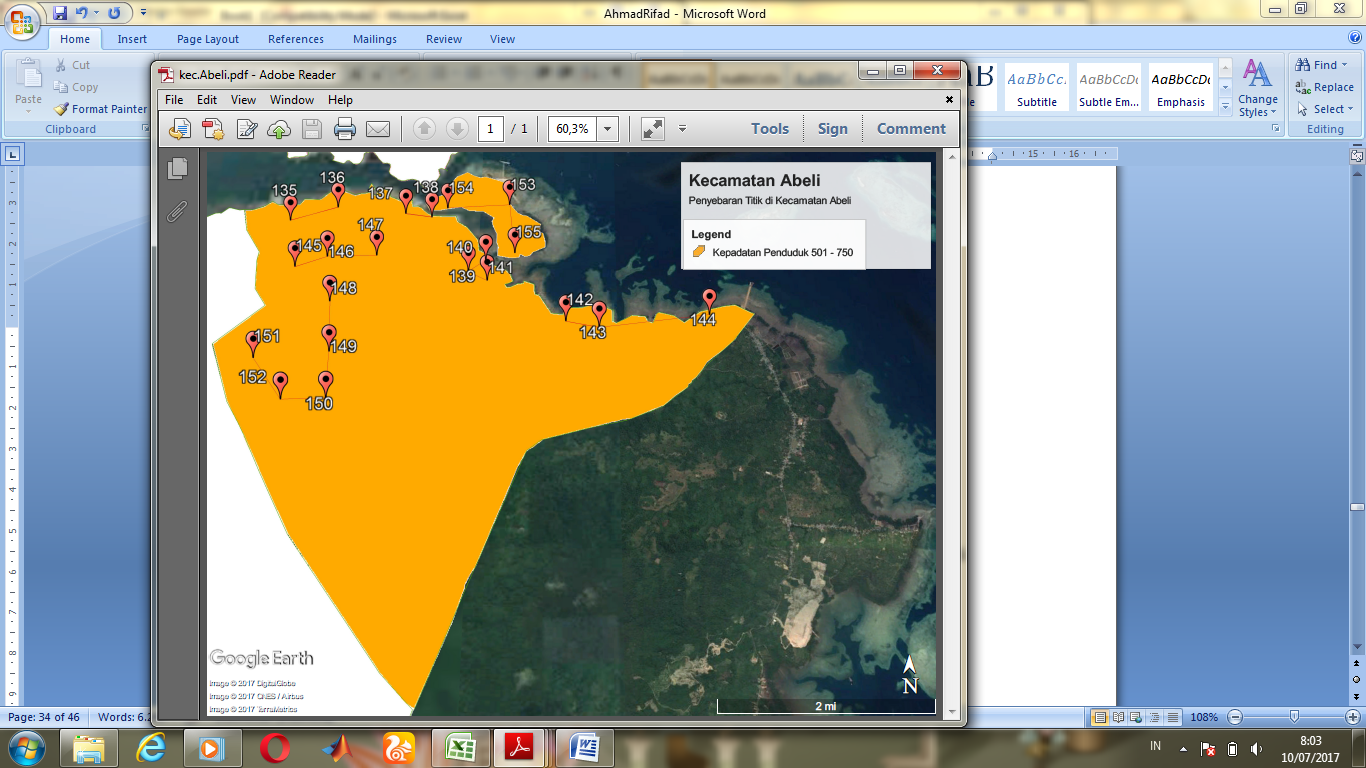 Gambar 4.7 Penyebaran titik di Kecamatan AbeliTabel 4.11 Jarak antara titik dengan titik terdekatnya di kecamatan AbeliKecamatan Kambu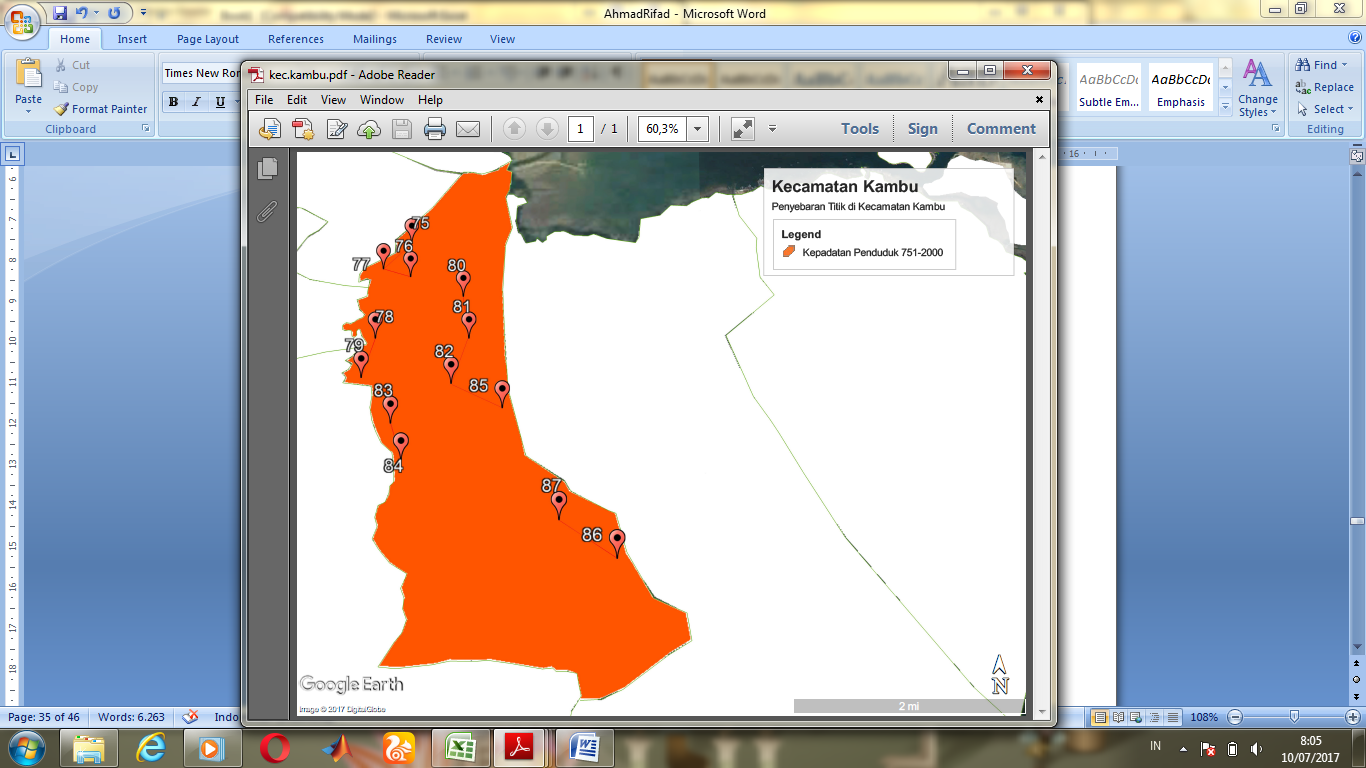 Gambar 4.8 Penyebaran titik di Kecamatan KambuTabel 4.12 Jarak antara titik dengan titik terdekatnya di kecamatan KambuKecamatan Kendari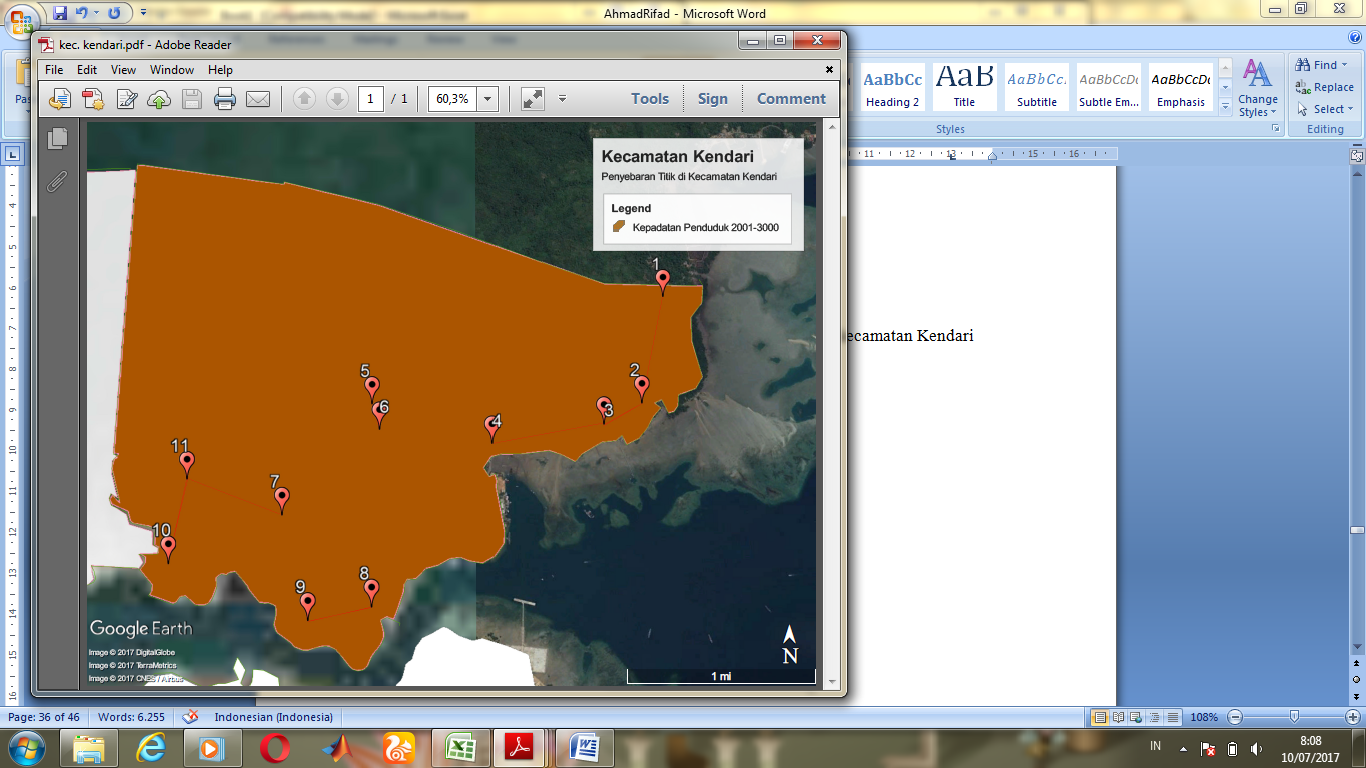 Gambar 4.9 Penyebaran titik di Kecamatan KendariTabel 4.13 Jarak antara titik dengan titik terdekatnya di kecamatan KendariKecamatan Kendari Barat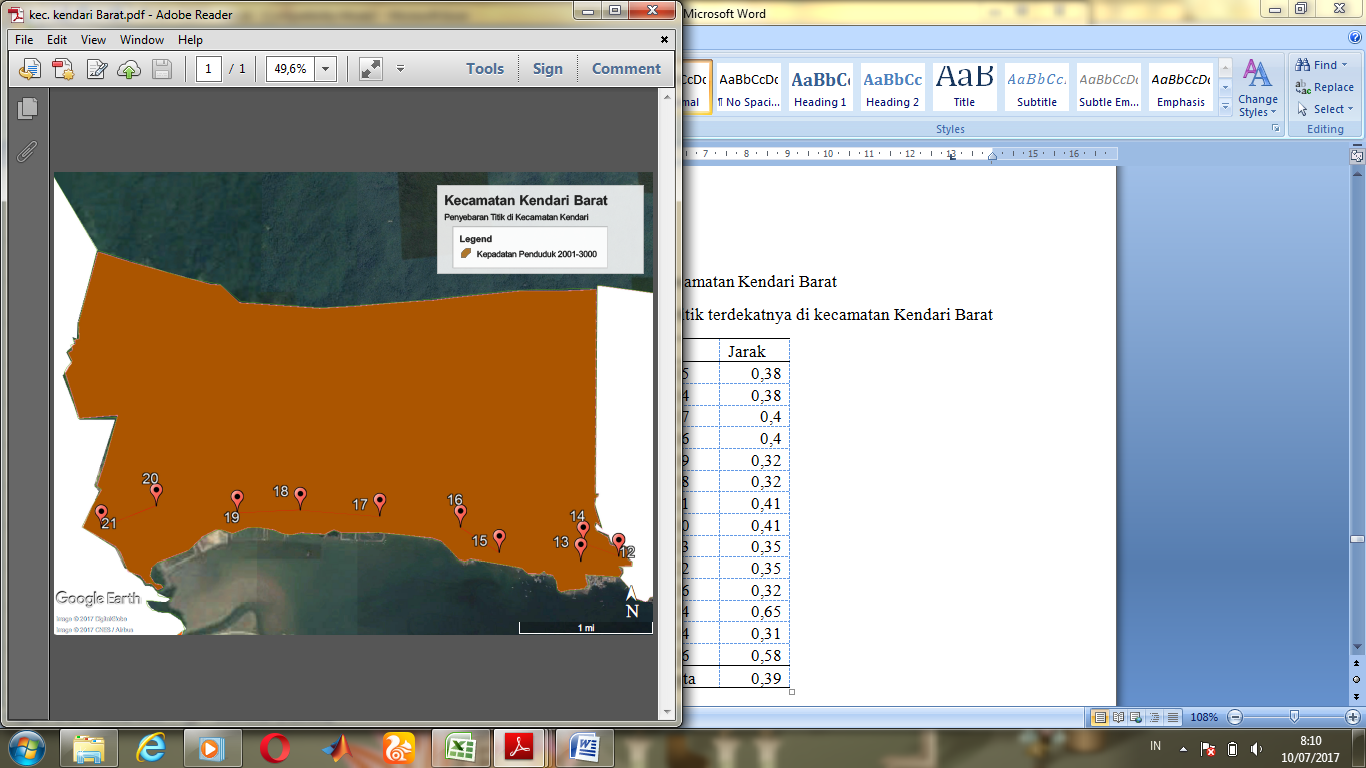 Gambar 4.10 Penyebaran titik di Kecamatan Kendari BaratTabel 4.13 Jarak antara titik dengan titik terdekatnya di kecamatan Kendari BaratPola Penyebaran HunianBerdasarkan hasil perhitungan dengan menggunakan Persamaan 2.1 diatas dapat dilihat bahwa dari 10 kecamatan di kota Kendari terdapat 8 kecamatan cenderung berpola acak, 1 kecamatan cenderung berpola mengelompok, dan 1 kecamatan berpola seragam.Tabel 4.5 Pola Penyeberan Hunian menurut Kecamatan di Kota Kendari, 2015Sumber:Hasil analisisFaktor-faktor yang Berhubungan Terhadap Pola Penyebaran Hunian di Kota KendariBerdasarkan perhitungan korelasi dengan menggunakan Persamaan 2.3 diperoleh nilai korelasi antara indeks tetangga terdekat dengan faktor-faktor penyebaran hunian terdapat 4 faktor yang berhubungan positif dan 2 faktor yang berhubungan negatif.Tabel 4.6 Korelasi Antara Indeks Tetangga Terdekat dengan Faktor-faktor yang Berhubungan dengan Penyebaran PendudukPembahasanPola Penyebaran Hunian dengan Menggunakan Metode Nearest Nighbor AnalysisBerdasarkan hasil perhitungan yang didpatkan seperti pada Tabel 4.5 menunjukkan bahwa di kota Kendari dari 10 kecamatan terdapat ada 1 kecamatan yang berpola seragam yaitu kecamatan Kadia. Kecamatan kadia merupakan kecamatan yang memiliki kepadatan penduduk paling tinggi dan luas wilayah yang paling kecil, kemudian ada 1 kecamatan yang berpola mengelompok yaitu kecamatan Kendari Barat, dilihat dari peta wilayahnya permukiman tersebar mengelompok di area selatan yang dikarenakan kebanyakan wilayah kecamatan kadia merupakan pegunungan, dan ada 8 kecamatan berpola acak yaitu kecamatan Mandonga, Baruga, Puuwatu, Wua-wua, Poasia, Abeli, Kambu, dan Kendari. Dari hasil tersebut dapat dikatakan bahwa secara keseluruhan penyebaran hunian di kota Kendari cenderung memiliki pola acak.Faktor-faktor yang Berpengaruh Terhadap Pola Penyebaran Penduduk di Kota KendariFaktor Kepadatan Penduduk (X1)Berdasarkan hasil perhitungan korelasi antara indeks tetangga terdekat dengan kepadatan penduduk diperoleh nilai korelasi r = 0.704, hal ini berarti terdapat hubungan positif antara penyebaran hunian yang cenderung berpola acak dengan kepadatan penduduk. 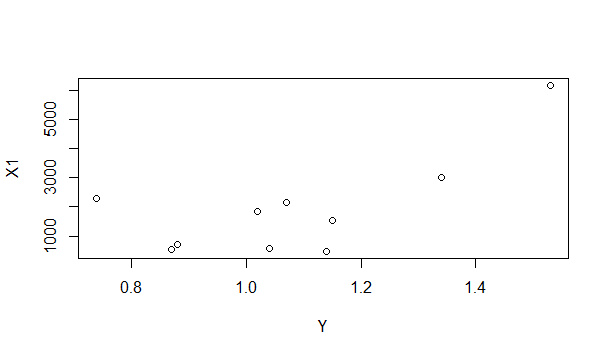 Gambar 4.11 Plot korelasi Indeks tetangga terdekat (Y) dengan Kepadatan penduduk (X1)Berdasarkan Gambar 4.11 dapat dilihat bahwa semakin tinggi nilai kepadatan penduduk semakin tinggi pula nilai indeks tetangga terdekat.Faktor Pertumbuhan Penduduk (X2)Berdasarkan hasil perhitungan korelasi antara indeks tetangga terdekat dengan pertumbuhan penduduk diperoleh nilai korelasi r = -0.019, hal ini berarti terdapat hubungan negatif antara  penyebaran hunian  yang cenderung berpola acak dengan pertumbuhan penduduk. 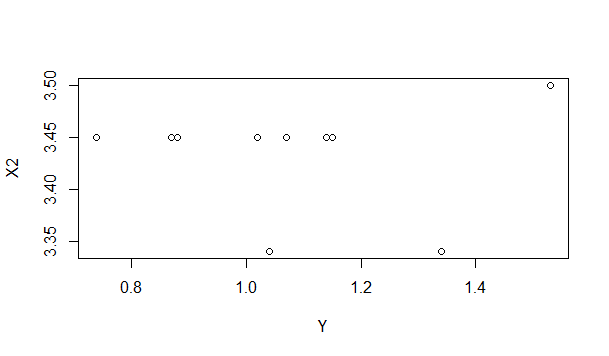 Gambar 4.12 Plot korelasi Indeks tetangga terdekat (Y) dengan Pertumbuhan Penduduk (X2)Berdasarkan Gambar 4.12 dapat dilihat bahwa semakin rendah nilai pertumbuhan penduduk maka pola penyebaran akan cenderung berpola acakFaktor Fasilitas Peribadatan (X3)Berdasarkan hasil perhitungan korelasi antara indeks tetangga terdekat dengan fasilitas peribadatan diperoleh nilai korelasi r = 0.285, hal ini berarti terdapat hubungan positif antara penyebaran hunian yang cenderung berpola acak dengan fasilitas peribadatan. 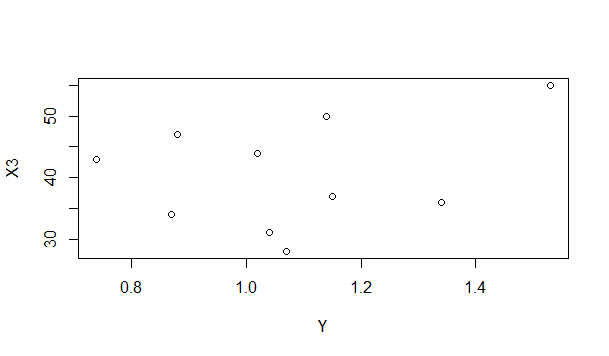 Gambar 4.13 Plot korelasi Indeks tetangga terdekat (Y) dengan Fasilitas peribadatan (X3)Berdasarkan Gambar 4.13 dapat dilihat bahwa semakin banyak jumlah fasilitas peribadatan  maka pola penyebaran semakin acakFaktor Fasilitas Kesehatan (X4)Berdasarkan hasil perhitungan korelasi antara indeks tetangga terdekat dengan fasilitas kesehatan diperoleh nilai korelasi r = 0.019, hal ini berarti terdapat hubungan positif antara pola penyebaran hunian dengan pola acak dengan faslitas kesehatan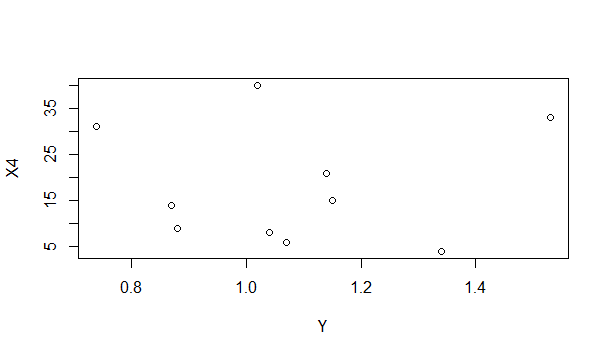 Gambar 4.14 Plot korelasi Indeks tetangga terdekat (Y) dengan fasilitas kesehatan (X4). Berdasarkan Gambar 4.14 dapat dilihat bahwa semakin sedikit fasilitas kesehatan maka pola penyebaran penduduk akan semakin mengelompok.Faktor Fasilitas Ekonomi (X5)Berdasarkan hasil perhitungan korelasi antara indeks tetangga terdekat dengan fasilitas ekonomi diperoleh nilai korelasi r = 0.587, hal ini berarti terdapat hubungan positif antara pola penyebaran hunian dengan pola acak dengan fasilitas ekonomi. 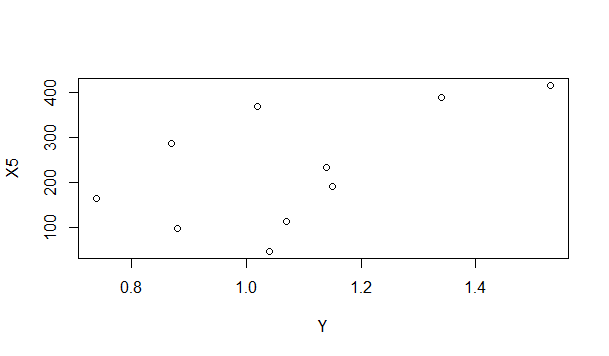 Gambar 4.14 Plot korelasi Indeks tetangga terdekat (Y) dengan fasilitas ekonomi (X5)Berdasarkan Gambar 4.14 dapat dilihat bahwa semakin banyak fasilitas ekonomi maka pola penyebaran penduduk semakin acakFaktor Fasilitas Pendidikan (X6)Berdasarkan hasil perhitungan korelasi antara indeks tetangga terdekat dengan fasilitas pendidikan diperoleh nilai korelasi r = -0.462, hal ini berarti terdapat hubungan negatif antara pola penyebaran hunian dengan pola acak dengan fasilitas pendidikan.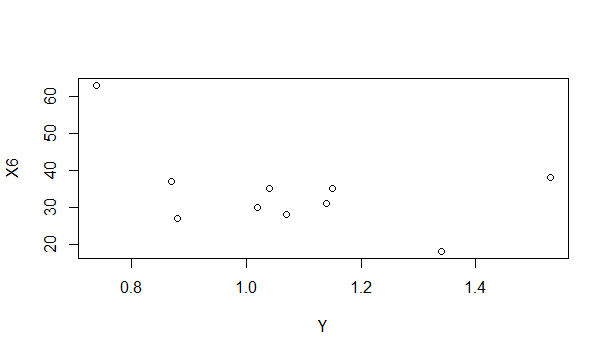 Gambar 4.16 Plot korelasi Indeks tetangga terdekat (Y) dengan fasilitas pendidikan (X6)Berdasarkan Gamabr 4.16 dapat dilihat bahwa semakin sedikit fasilitas pendidikan penyebaran penduduk semakin acak.BAB VKESIMPULAN DAN SARANKesimpulanBerdasarkan hasil penelitian dan pembahasan tentang pola penyenaran hunian dengan menggunakan metode nearest neighbor analysis, maka dapat disimpulkan sebagai berikut:Bedasarkan hasil perhitungan indeks tetangga terdekat disetiap kecamatan di kota Kendari dapat disimpulkan bahwa penyebaran hunian di kota Kendari cenderung memiliki pola acak, yang berarti jarak antara satu lokasi permukiman dengan lokasi permukiman lainnya tidak teratur atau tidak memiliki jarak yang sama. Berdasarkan hasil perhitungan korelasi antara faktor-faktor yang berhubungan dengan pola penyebaran diketahui bahwa terdapat faktor yang memiliki hubungan positif dan beberapa faktor memiliki hubungan negatif Adapun faktor-faktor yang memiliki hubungan positif terhadap pola penyebaran hunian yaitu faktor kepadatan penduduk, fasilitas peribadatan, fasilitas ekonomi, dan fasilitas kesehatan dan untuk faktor-faktor yang memiliki hubungan negatif terhadap pola penyebaran hunian yaitu pertumbuhan penduduk dan faktor fasilatas pendidikan.SaranAdapun saran untuk pengembangan dalam pnelitian selanjutnya yang membahas tentang pola penyebaran hunian yaitu dapat menggunakan metode yang berbeda , dan untuk faktor-faktor yang mempengaruhi penyebaran hunian  dapat menggunkan faktor lain seperti kondisi aksesibilitas wilayah, iklim, ataupun luas penggunaan lahan. DAFTAR PUSTAKAAkamagune, E.N. The Nearest Neighbor Analysis, University of Benin, NigeriaAidi, M.N. 2009. Perbandingan Deteksi Pola Sebaran Titik Spasial secara Acak dengan Metode Kuadran dan Teteangga Terdekat. Konfigurasi Titik dalam Ruang. Departemen Statistika Institut Pertanian Bogor.Badan Pusat Statistik Kota Kendari. 2016. Kota Kendari Dalam Angka 2016Baddeley, A. 2010. Analysing Spatial Point Patterns in R. Australia: CSIRO and University of Western Australia.Cholil, M. & Martono, A.D. 2010. Analisis Pola Persebaran Pemukiman di Kabupaten Sragen Propinsi Jawa Tengan. Jurnal Penelitian Sains & Teknologi, vol.11, No. 2, hal 167 – 178Clark, P.J., & Evans, F.C. 1954. Distance to Nearest Neighbor as a Measure of Spatial Relationship in Populations. JSTOR Ecology, volume 35, 445-453.Cornelius, B.O. Nearest Neighbor Analysis, Geography and Regional Planing University of Benin, Nigeria.Direktorat Jenderal Anggaran Kementrian Keuangan.2015. Kajian Kependudukan. Firdayanti, S. 2010. Perkembangan Permukiman Penduduk di Kecamatan Ngamplak Kabupaten Boyolali Tahun 1997 – 2007. Skripsi. Fakuktas Keguruan dan Ilmu Pendidikan Universitas Sebelas Maret Surakarta.Hudayya, R. 2010. Aplikasi Sistem Informasi Geografis (SIG) Untuk Analisis Pola Sebaran dan Perkembangan Permukiman. Skrisi. Program Studi Manajemen Sumberdaya Lahan Departemen Ilmu Tanah dan Sumberdaya Lahan Fakultas Pertanian Institut Pertanian Bogor.Hutchinson, J.W. 1986. Nearest Neighbor Analysis of Psychological Space. Psychological Review. Vol 93, No.1, 3-22.Martono, A.D. Desember 1996. Kajian Pola Persebaran Permukiman di Kabupaen Klaten Propinsi Jawa Tengah.  Forum Geografi Jurnal Fakultas Geografi Universitas Muhammadiyah Surakarta. No 19 Th.X. hal 1 – 19.Rachman, H.F. 2010. Kajian Pola Spasial Pertumbuhan Kawasan Perumahan dan Permukiman di Kecamatan Limboto Kabupaten Gorontalo. Tesis. Program Pascasarjana Magister Teknik Pembangunan Wilayah dan Kota Universitas Diponegoro Semarang.Rahayu, Y. 2016. Pemetaan Penyebaran dan Prediksi Jumlah Penduduk Menggunakan Model Geometrik di Wilayah Bandar Lampung WEB-GIS. Skripsi. Jurusan Ilmu Komputer Fakultas Matematika dan Ilmu Pengetahuan Alam Universitas Lampung.Sangalang, I. & FredyantonI, F.A. 2014. Pengaruh Kondisi Hunian dan Lingkungan Terhadap Keberlanjutan Permukiman Tepi Sungai Studi Kasus: Kampung Pahandut dan Danau Tundai di Kota Palangka Raya. Jurnal Perspektif Arsitektur. Volume 9, Nomor 2Saraswati, D.A., Subiyanto, S. & Wijaya, A.P. Januari 2016. Analisis Perubahan Luas dan Pola Persebaran Permukiman. Jurnal Geodesi Undip. Volume 5, Nomor 1, 155 – 163.Setyawarman, A. 2009. Pola Sebaran dan Faktor-Faktor yang Mempengaruhi  Pemilihan Lokasi Retail Modern (Studi Kasus Kota Surakarta). Tesis. Program Pascasarjana Magister Teknik Pembangunan Wilayah dan Kota Unversitas Diponegoro Semarang.Syaadah, N. Oktober 2014. Analisis Dampak Pertambahan Penduduk Terhadap Penyerapan Angkatan Kerja. Jurnal Ilmiah Pendidikan Geografi. Vol 2, No.1, hal 61 – 70Tiro, M.A., 2011. Analisis Korelasi dengan Data Kategori. Edisi Kedua. Makassar: Andira Publisher.FaktorPeubahKeteranganDemografiX1X2Kepadatan PendudukPertumbuhan PendudukSosialX3X4Fasilitas PeribadatanFasilitas KesehatanEkonomiX5Jumlah pasar dan tokoPendidikanX6Jumlah fasilitas pendidikan (TK, SD/MI, SLTP/MTs, SLTA/SMK/MA, Akademi/PT)No.Nilai TPola Penyebaran10 – 0.7Mengelompok20.71 – 1.4Acak 31.41 – 2.15SeragamKecamatanLuasLuasKecamatanKm2Persentase(%)Persentase(%)MandongaBarugaPuuwatuKadiaWua-wuaPoasiaAbeliKambuKendariKendari Barat23,3349,157,8816,617,8816,61MandongaBarugaPuuwatuKadiaWua-wuaPoasiaAbeliKambuKendariKendari Barat45,7915,4815,48MandongaBarugaPuuwatuKadiaWua-wuaPoasiaAbeliKambuKendariKendari Barat7,612,572,57MandongaBarugaPuuwatuKadiaWua-wuaPoasiaAbeliKambuKendariKendari Barat9,733,293,29MandongaBarugaPuuwatuKadiaWua-wuaPoasiaAbeliKambuKendariKendari Barat55,5118,7618,76MandongaBarugaPuuwatuKadiaWua-wuaPoasiaAbeliKambuKendariKendari Barat46,9815,8815,88MandongaBarugaPuuwatuKadiaWua-wuaPoasiaAbeliKambuKendariKendari Barat21,177,157,15MandongaBarugaPuuwatuKadiaWua-wuaPoasiaAbeliKambuKendariKendari Barat14,214,804,80MandongaBarugaPuuwatuKadiaWua-wuaPoasiaAbeliKambuKendariKendari Barat22,417,577,57Jumlah295,89100100KecamatanJenis Kelamin (ribu)Jenis Kelamin (ribu)Jenis Kelamin (ribu)Rasio Jenis KelaminKecamatanLaki-lakiPerempuanJumlahMandonga216942164443338100,23Baruga116551155823213100,84Puuwatuy170991615533254105,84Kadia23410236214703199,11Wua-wua148751437429249103,49Poasia152581467429932103,98Abeli137461314426890104,58Kambu164251609432519102,06Kendari153941523330627101,06Kendari Barat257812566251443100,46Jumlah175337172159247496101,85KecamatanPersentase PendudukKepadatan PendudukMandonga12,471858Baruga6,68472Puuwatu9,57726Kadia13,536180Wua-wua8,423006Poasia8,61539Abeli7,74572Kambu9,361536Kendari8,812155Kendari Barat14,802296Jumlah100,001174KecamatanJenis FasilitasJumlahMandongaFasilitas SosialFasilitas EkonomiFasilitas Pendidikan836830BarugaFasilitas SosialFasilitas EkonomiFasilitas Pendidikan7123331PuuwatuFasilitas SosialFasilitas EkonomiFasilitas Pendidikan569727KadiaFasilitas SosialFasilitas EkonomiFasilitas Pendidikan8841638Wua-wuaFasilitas SosialFasilitas EkonomiFasilitas Pendidikan4039018PoasiaFasilitas SosialFasilitas EkonomiFasilitas Pendidikan4828737AbeliFasilitas SosialFasilitas EkonomiFasilitas Pendidikan394735KambuFasilitas SosialFasilitas EkonomiFasilitas Pendidikan5219235KendariFasilitas SosialFasilitas EkonomiFasilitas Pendidikan3411328Kendari BaratFasilitas SosialFasilitas EkonomiFasilitas Pendidikan7416563TitikJarak22 ke 240.7323 ke 270.6324 ke 220.7325 ke 260.8126 ke 220.6327 ke 230.6328 ke 291.129 ke 281.130 ke 310.2931 ke 300.2932 ke 330.6033 ke 320.6034 ke 330.87Rata-rata0,69TitikJarakTitikJarak108 ke 1090.83122 ke 1270.73109 ke 1100.64123 ke 1240.48110 ke 1090.64124 ke 1230.48111 ke 1150.79125 ke 1240.56112 ke 1130.79126 ke 1330.50113 ke 1120.79127 ke 1220.73114 ke 1151.13128 ke 1290.76115 ke 1160.43139 ke 1280.76116 ke 1150.43130 ke 1291.32117 ke 1180.69131 ke 1301.68118 ke 1170.69132 ke 1330.65119 ke 1200.79133 ke 1260.50120 ke 1190.79134 ke 1311.87121 ke 1190.68Rata-rata0.78TitikJarak35 ke 360.3836 ke 350.3837 ke 380.8438 ke 370.8439 ke 410.3940 ke 410.8741 ke 390.3842 ke 450.6943 ke 411.1444 ke 460.2945 ke 460.5046 ke 440.2947 ke 480.4648 ke 470.4649 ke 480.6650 ke 510.3951 ke 500.3952 ke 432.1453 ke 471.78Rata-rata0,69TitikJarak54 ke 571.155 ke 560.6956 ke 570.6257 ke 580.5058 ke 570.5059 ke 600.7060 ke 610.4061 ke 600.4062 ke 630.6063 ke 640.4064 ke 630.40Rata-rata0,57TitikJarak65 ke 660.6566 ke 650.6567 ke 680.5168 ke 670.5169 ke 700.6870 ke 690.9671 ke 730.6872 ke 700.9673 ke 740.7874 ke 730.32Rata-rata0,63TitikJarak88 ke 891,2189 ke 920,6290 ke 930,9991 ke 890,8592 ke 890,6293 ke 940,8694 ke 930,8695 ke 960,6896 ke 950,6897 ke 980,798 ke 970,799 ke 1000,84100 ke 980,78101 ke920,7102 ke 1030,27103 ke1020,27104 ke 1070,93105 ke 1060,64106 ke 1050,64107 ke 1040,93Rata-rata0.73TitikJarak135 ke 1360,88136 ke 1350,88137 ke 1380,48138 ke 1370,48139 ke 1400,38140 ke 1390,38141 ke 1390,4142 ke 1430,59143 ke 1420,59144 ke 1431,92145 ke 1460,6146 ke 1450,6147 ke 1460,89148 ke 1490,98149 ke 1500,86150 ke 1520,76151 ke 1520,94152 ke 1500,76153 ke 1551154 ke 1531,12155 ke 1531Rata-rata0,785238TitikJarak75 ke 770,6476 ke 770,4977 ke 760,4978 ke 790,779 ke 780,780 ke 810,7881 ke 800,7882 ke 810,8283 ke 840,6784 ke 830,6785 ke 820,9186 ke 87187 ke 861Rata-rata0,742308TitikJarak1 ke 20,942 ke 30,393 ke 20,394 ke 315 ke 60,246 ke 50,247 ke 110,98 ke 90,569 ke 80,5910 ke 110,7411 ke 100,74Rata-rata0,61TitikJarak12 ke 140,4513 ke 140,2214 ke 130,2215 ke 160,5716 ke 150,5717 ke 180,9818 ke 190,7719 ke 180,7720 ke 210,721 ke 200,7Rata-rata0,595No.KecamatanNAJuJhTPola1Mandonga1323.330.690.671.02Acak2Baruga2749.150.780.681.14Acak3Puuwatu1945.790.690.780.88Acak4Kadia117.610.970.411.53Seragam5Wua-wua119.730.630.641.34Acak6Poasia2055.510.730.830.87Acak7Abeli2146.980.780.751.04Acak8Kambu1321.170.740.641.15Acak9Kendari1114.210.610.771.07Acak10Kendari Barat1022.410.590.750.74MengelompokX1X2X3X4X5X6Y Nilai KorelasiUji t0.7042.808-0.019-0.0530.2850.8430.0190.0530.5872.052-0.462-1.475